CLASSEMENT DE NOS EQUIPES EN CHAMPIONNAT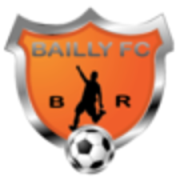 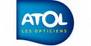 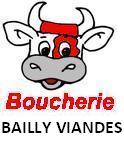 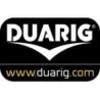 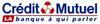 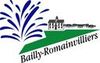 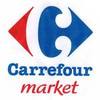 VETERANS 2EME DIV. DISTRICTGROUPE B	 Classement au : Jeudi 04 mars 2010VETERANS 3EME DIV. DISTRICTGROUPE A 	Classement au : Jeudi 04 mars 2010SENIORS 2EME DIVISION DISTRICTGROUPE A	 Classement au : Jeudi 04 mars 2010SENIORS 4EME DIVISION DISTRICTGROUPE C 	Classement au : Jeudi 04 mars 2010U 19 2EME DIVISION DISTRICTGROUPE B 	Classement au : Jeudi 04 mars 2010U 17 2EME DIVISION DISTRICTGROUPE B	Classement au : Jeudi 04 mars 2010 U 15 3EME DIVISION DISTRICTGROUPE B	Classement au : Samedi 06 mars 2010 PlEquipePtsJoGNPFBpBcPéDif1Plessis Port 1127861102060142Othis 13239423024140103Dammartin Cs 1122842202013074Collegien 11198331113150-25Brie A.S. 111973310156096Pommeuse Faremoutier 1118732201110017Rozay 1113621308170-98Bailly 1113713308120-49Villeparisis 1211711507190-1210Trilport 1210710607210-14PlEquipePtsJoGNPFBpBcPéDif1Congis 12309702027130142Pontault Ums 1224752003280243St Pathus 12239423020210-14St Mard 1117632101990105Moussy Neuf 1116730401817016Compans 111553110168087Coulommiers 12106114011140-38Etrepilly 118510405200-159Bailly 128602403230-2010Mareuil/Meaux Port 114400403210-18PlEquipePtsJoGNPFBpBcPéDif1Bailly289540044160282Roissy 226945002011093Othis251043301814044Trilport238431021100115St Pathus22842202015056Quincy 221841301716017Dammartin Cs208332020210-18St Thibault 2209324025270-29Ferrieres189234023230010Claye Souilly 3189234014210-711Croissy149126013330-2012Mitry Mory131011719370-28PlEquipePtsJoGNPFBpBcPéDif1Le Pin17540101980112Noisiel 316440002360173Bailly 2136213011140-34Plaine France 211520309110-25Compans 211520301310036Croissy 29511308150-77Moussy Neuf6410212210-19PlEquipePtsJoGNPFBpBcPéDif1Villeparisis 2237511040150252Breuilloise22651002670193Chelles 220840402524014Pontault Ums 218640201917025Montry/Bailly16440001640126Gretz Tournan166312026130137Magny119115213340-218Meaux Adom106202212170-59Thorigny96105013250-1210Fontenay Tresigny8610417410-3411Roissy 20000000000PlEquipePtsJoGNPFBpBcPéDif1Montry/Bailly19641102590162Magny1864020139043Pontault Port15531101911084Fontenay Tresigny14431001630135St Soupplets 2115203010110-16Ferrieres/Coll107106013330-207Emerainville841120590-48Meaux Academy Cs 38510406220-169Mitry Mory000000000010Mouroux0000000000PlEquipePtsJoGNPFBpBcPéDif1Pontault Ums 326761004970422Lagny Messagers19740302719083Fontenay Tresigny177313012210-94Courtry16631202316075Montry/Bailly15630301814046Magny 214622201810087Claye Souilly 21142110105058Thorigny Fc 29810525650-609Neuf/Vill85104010150-510Chelles 30000000000